НҰР-СҰЛТАН ҚАЛАСЫ ӘКІМДІГІНІҢ «№11 «ГАУҺАР» БАЛАБАҚШАСЫ МКҚК 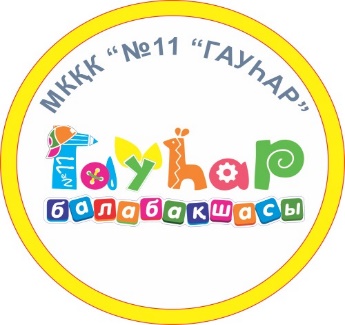 Білім беру қызметін өзін-өзібағалауын ұйымдастыруы және өткізуіНұр-Сұлтан қаласы 2022 жылНұр - Сұлтан қаласы әкімдігінің № 11 «Гауһар» балабақшасы МКҚК өзін-өзі бағалау жұмысыныңМАЗМҰНЫI – бөлім.Мектепке дейінгі білім беру мекемесі туралы жалпы мәлімет. 1 папка Өзін-өзі атестаттау туралы бұйрығыӨзін-өзі атестаттаудың жоспарыКезектен тыс педагогикалық кеңестің хаттамасыМектепке дейінгі мекеме туралы ақпараттық анықтама Меңгерушініжұмысқақабылдаужәнееңбекқатынастарынқабылдаутуралыбұйрықтың көшірмесі-(1қосымша,1 папкада);Заңды тұлғаны мемлекеттік қайта тіркеу туралы анықтама- (2 қосымша, 1папкада);Жарғы-(3қосымша, 1папкада);Медициналықлицензия-(6қосымша,1папкада)Санитарлық-эпидемиологиялыққорытынды-(7қосымша,1папкада);2021жылғы1Сбухгалтериябухгалтерлікесептілігіненнегізгіқұралдарыбойыншадеректер- (9- қосымша,1папкада)материалды техникалық базасының сипаттамасыБухгалтерлік есептілік деректерінен негізгі құралдар тізбесінің көшірмесіЖабдық пен жиҺазға арналған жүкқұжаттардың көшірмесіII Мектепке дейінгі мекеменің педагогикалық қызметкерлері туралы ақпарат МЖМБС және үлгілік оқу бағдарламасының талаптарына сәйкес мектепке дейінгі тәрбие мен оқытудың мазмұнын орындауды қамтамасыз ететін "Мектепке дейінгі тәрбие мен оқыту" мамандығы бойынша білімі бар педагогтердің болуы.(1 - жиынтықта)III –бөлім. Мектепке дейінгі мекемедегі тәрбиенушілер туралы ақпарат2021-2022 жылындағы  балалар құрамы.(9қосымша)2017-2018, 2018-2019, 2019-2020, 2020-2021оқу жылдары электронды нұсқада қоса берілді.2021-2022 жылындағы тәрбиеленушілердің біліктері мен дағдылары диагностикасының мониторингі мен  даму карталары.(8 қосымша)2017-2018, 2018-2019, 2019-2020, 2020-2021оқу жылдары электронды нұсқада қоса берілді.2017-2018, 2018-2019, 2019-2020, 2020-2021, 2021-2022 оқу жылдарызияткерлік, спорттық, шығармашылық және көркемдік конкурстарға қатысу нәтижелері қоса берілді. (2 - жиынтықта)IV– бөлім.Оқыту –тәрбие үрдісі.№ 124 бұйрығының 1-параграфы 8 тармағының тарамқшаларына сәйкес қойылатын талаптар. 1) Білім беру салаларының және ұйымдастырылған оқу қызметінің МЖМБС талаптарына және Қазақстан Республикасы Білім және ғылым министрінің 2012 жылғы 20 желтоқсандағы № 557 бұйрығымен бекітілген мектепке дейінгі тәрбие мен оқытудың үлгілік оқу жоспарларына сәйкес, бағаланатын кезеңге:2021-2022 оқу жылына әзірленген және бекітілген жылдық жұмыс  жоспарының көшірмесі қоса берілді.  (№1 қосымша, №2 папкада)2017-2018,  2018-2019, 2019-2020, 2020-2021 оқу жылдары электронды нұсқада қоса берілді.2021-2022 оқу жылына әзірленген және бекітілген оқу жұмыс  жоспарының көшірмесі қоса берілді.  (№2 қосымша, №2 папкада)2017-2018,  2018-2019, 2019-2020, 2020-2021 оқу жылдары электронды нұсқада қоса берілді.2021-2022 оқу жылына әзірленген және бекітілген күн тәртібі қоса берілді.
(№3 қосымша, №2 папкада)2017-2018, 2018-2019, 2019-2020, 2020-2021 оқу жылдары электронды нұсқада қоса берілді.2021-2022 оқу жылына әзірленген және бекітілген ұйымдастырылған оқу қызметінің кестесі  қоса берілді.
(№4 қосымша, №2 папкада)2017-2018, 2018-2019, 2019-2020, 2020-2021 оқу жылдары электронды нұсқада қоса берілді.2021-2022 оқу жылына әзірленген және бекітілген өтпелі тақырыптар қоса берілді. (№5 қосымша, №2 папкада) 2017-2018, 2018-2019, 2019-2020, 2020-2021оқу жылдары электронды нұсқада қоса берілді.2021-2022 оқу жылына әзірленген және бекітілгенперспективалық жоспарлар қоса берілді. 2017-2018, 2018-2019, 2019-2020 2020-2021 оқу жылдары электронды нұсқадақоса берілді. 2021-2022 оқу жылына әзірленген және бекітілген циклограммалар қоса берілді.2017-2018, 2018-2019, 2019-2020, 2020-2021электронды нұсқадақоса берілді. «Рухани-жаңғыру» бағдарламасын іске асыру. (3- жиынтықта)Тәрбиенушілердің біліктері мен дағдыларының тізбесін игеру бойынша оқыту нәтижелерін бағалауға қойылатын талаптар 6қосымшасы сәйкес ата-аналарымен сауалнама. (4  жиынтықта)5 білім беру саласы бойынша ұйымдастырылған оқу қызметінің бейне материалдары электронды нұсқадақоса берілді.Пәндік-кеністік дамытушы орта туралы бейнематериалдар электронды нұсқадақоса берілді.V бөлім. Мектепке дейінгі білім беру ұйымның өзін-өзі бағалауының қорытындысы№11 «Гауһар» балабақшасының өзін-өзі бағалау парағы. Мектепке дейінгі білім беру ұйымның өзін-өзі бағалаудың қорытындысы.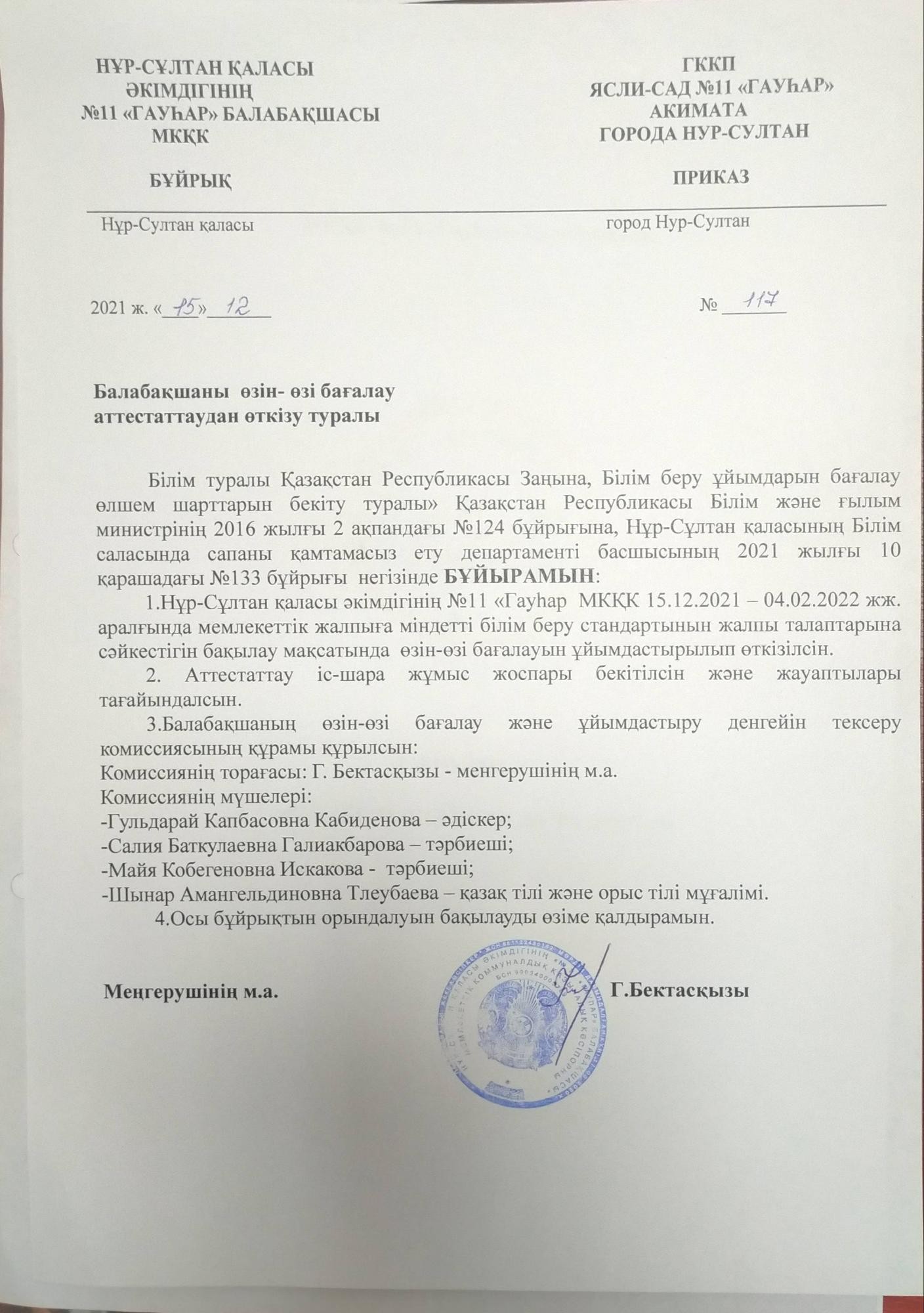 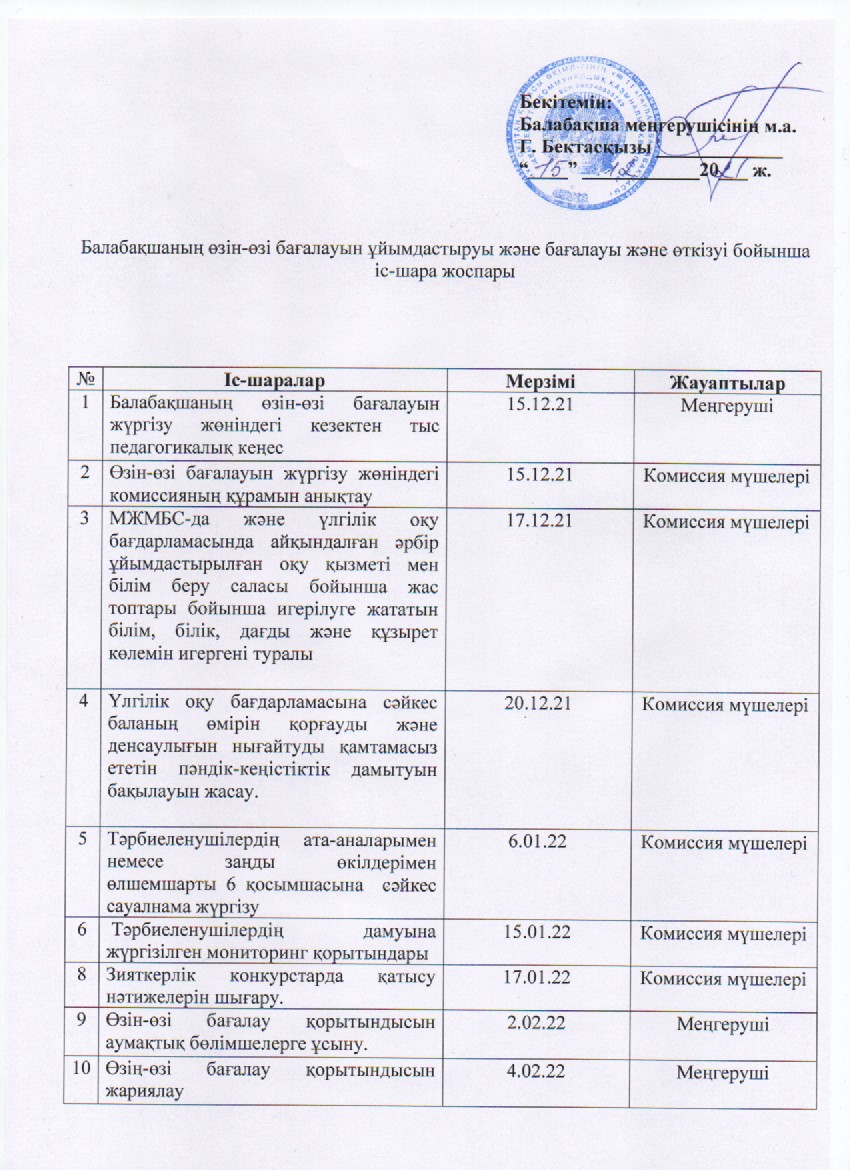 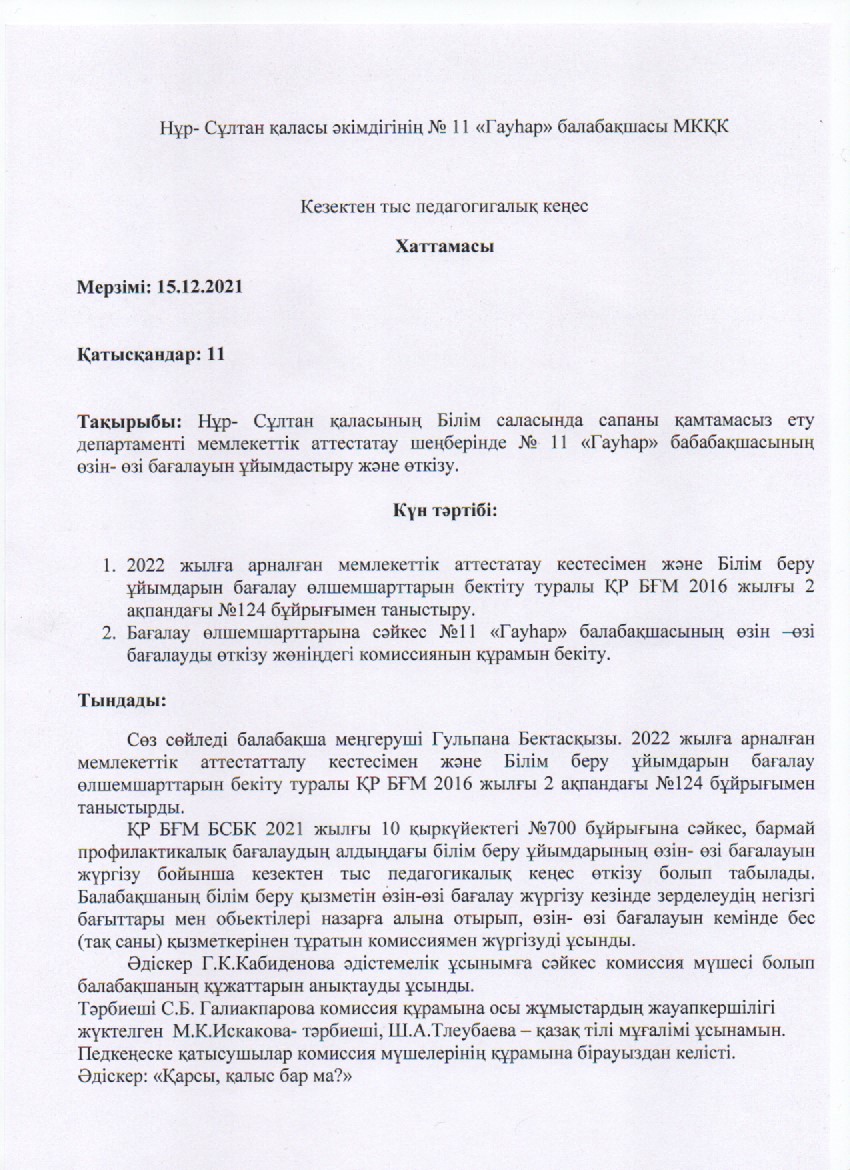 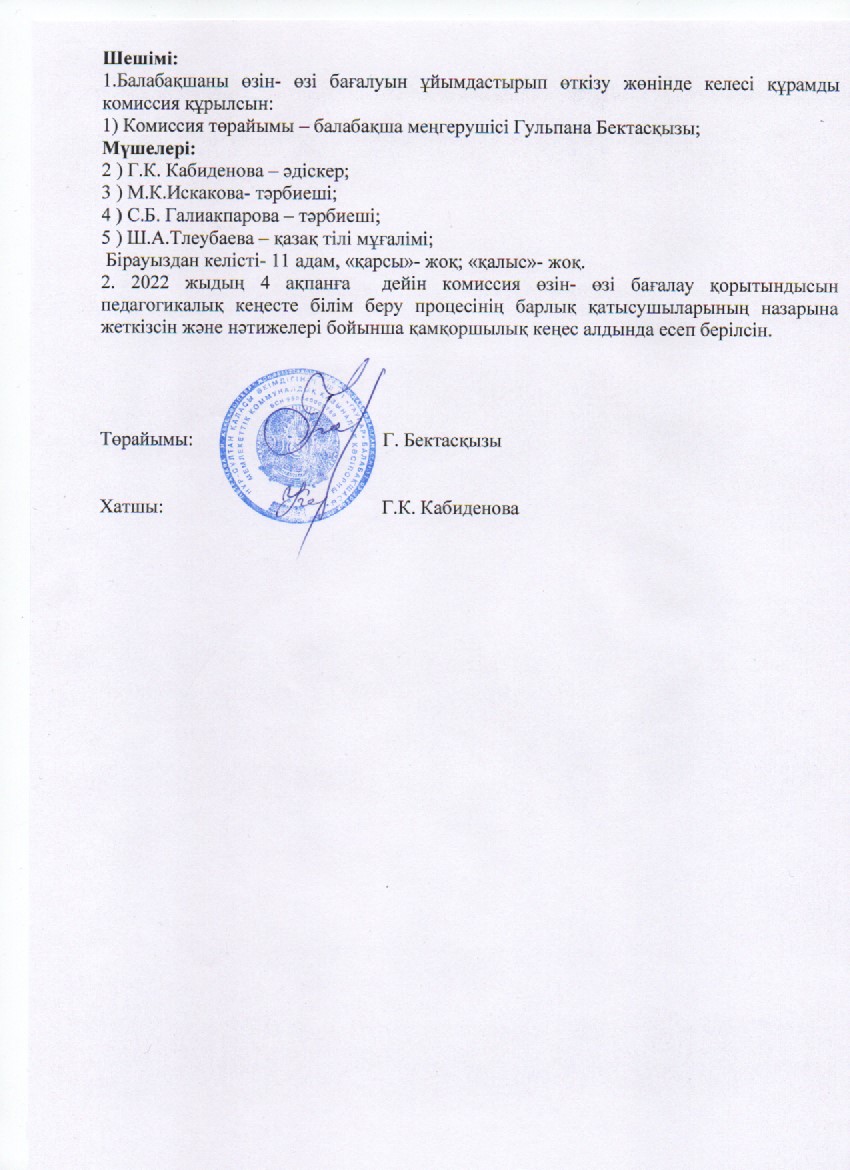 №11 «Гауһар» балабақшасы мемлекеттік коммуналдық кәсіпорны туралы жалпы МӘЛІМЕТ1. Білім беру ұымының атауы: Нұр-Сұлтан қаласы әкімдігінің №11«№11 «Гауһар» балабақшасы» мемлекеттік коммуналдық қазыналық кәсіпорны; 2. Мекен жайы : Нұр-Сұлтан қаласы, Сарыарқа ауданы, Абай көшесі, 17 үй;3. Заңды тұлғаның байланыс деректері: Телефон: +7  (717 2) 40-92-93; Электронды пошта: detski.sad11@mail.ru, Web-сайт: gauhar11.kz;4.Заңды тұлға өкілінің байланыс деректері: Меңгеруші: Бектасқызы Гульпана
Нұр-Сұлтан қаласының Білім Басқармасының28.01.2022 жылғы №45-ж/қ бұйрығы негізінде лауазымға бекітілді. Жалпы еңбек өтілі 21 жыл, осы мекемеде  1 жыл 2 ай.
( 1-қосымша, 1 папкада)4.Заңды тұлғаны мемлекеттік қайта тіркеу туралы анықтама:16.03.2020 жылғы заңды тұлғаны қайта тіркеу туралы анықтама.(2 – қосымша, 1 папкада)5.Құқық белгілейтін және құрылтайшылық құжаттар: Нұр-Сұлтан қаласы әкімдігінің №11«Гауһар балабақшасы мемлекеттік коммуналдық қазыналық кәсіпорнының жарғысы, Қаулы №107-226 29.01.2020 жыл мектепке дейінгі ұйымдарды қайта атау туралы.(3 - қосымша, 1 папкада)6. Медициналық лицензиясы: Астана қаласы «Денсаулық сақтау басқармасы» Астана қаласы әкімшілігі медициналық қызметпен айналысуға берілген мемлекеттік лицензияның сериясы № 17000475, берілген күні 16.01.2017жыл.(4-қосымша, 1 папкада)7. Санитарлық –эпидемиологиялық қорытындысыныңкөшірмесі:№09/1639 23.10.2012 жыл.(5 - қосымшасы, 1 папкада)Жобалық қуаты: 95 орынБалабақша төмендегі нормативтік құқықтық құжаттар мен актілерді басшылыққа ала отырып жұмыс жасайды:1. «Білім туралы» Қазақстан Республикасының Заңы https://adilet.zan.kz/kaz/docs/Z070000319_ «Педагог мәртебесі туралы» Қазақстан Республикасының Заңы https://adilet.zan.kz/kaz/docs/Z19000002932. «ҚазақстанРеспубликасындағыбаланыңқұқықтарытуралы» ҚазақстанРеспубликасыныңЗаңыhttps://adilet.zan.kz/kaz/docs/Z020000345_3. «Ойыншықтардың қауіпсіздігі туралы» Қазақстан Республикасының Заңы https://adilet.zan.kz/kaz/docs/Z070000306_4. Мектепкедейінгітәрбиелеу мен оқытудыдамытумоделіhttps://adilet.zan.kz/kaz/docs/P21000001375. «Мектепке дейінгі ұйымдарға және сәбилер үйлеріне қойылатын санитариялық-эпидемиологиялық талаптар» санитариялық қағидалары https://adilet.zan.kz/kaz/docs/V17000158936. Білім берудің барлық деңгейінің мемлекеттік жалпыға міндетті білім беру стандарттары https://adilet.zan.kz/kaz/docs/V18000176697. Қазақстан Республикасында мектепке дейінгі тәрбие мен оқытудың үлгілік оқу жоспарлары https://adilet.zan.kz/kaz/docs/V12000082758. Мектепке дейінгі тәрбие мен оқытудың үлгілік оқу бағдарламалары https://adilet.zan.kz/kaz/docs/V16000142359. Тиісті үлгідегі білім беру ұйымдары қызметінің үлгілік қағидалары https://adilet.zan.kz/kaz/docs/V190001817210. Білім беру қызметтерін көрсетудің үлгілік шартының нысандары https://adilet.zan.kz/kaz/docs/V160001322711. Мемлекеттік білім беру ұйымдары қызметкерлерінің үлгі штаттары https://adilet.zan.kz/kaz/docs/P080000077_12. Педагог қызметкерлер мен оларға теңестірілген тұлғалардың лауазымдарының үлгілік біліктілік сипаттамалары https://adilet.zan.kz/kaz/docs/V090005750_13.Жабдықтар және  жиһазбенжарақтандырунормаларыhttps://adilet.zan.kz/kaz/docs/V160001327214. Білім беру ұйымдарында қамқоршылық кеңестің жұмысын ұйымдастыру және оны сайлау тәртібінің үлгілік қағидалары https://adilet.zan.kz/kaz/docs/V170001558415. Мектепке дейінгі және орта білім беру ұйымдарын бейнебақылау жүйелерімен жарақтау стандарттары және оларға қойылатын талаптар https://adilet.zan.kz/kaz/docs/V190001823916. Педагогтерге біліктілік санаттарын беру (растау) қағидалары https://adilet.zan.kz/kaz/docs/V200002061817. Мектепкедейінгібілім беру саласындамемлекеттікқызметтеркөрсетуқағидалары https://adilet.zan.kz/kaz/docs/V2000020883№11 «Гауһар» балабақшасы туралы мәлімет№11 «Гауһар» балабақшасы Нұр-Сұлтан қаласы әкімдігінің   2020 жылғы 29 қаңтарда  №107-226  қаулысымен бекітілген Жарғысы негізінде жұмыс жасайды. 	Балабақшадағы оқу-тәрбие процесі «Қазақстан Республикасының Мемлекеттік жалпыға міндетті білім беру стандартына» сәйкес қатаң түрде ұйымдастырылған. Стандарттың ұсынымдары әрбір жас тобындағы ұйымдастырылған оқу қызметін жоспарлауға, сондай-ақ әрбір білім беру саласының перспективалық жоспарларының мазмұнын әзірлеуге негіз ретінде алынады. Балабақшада 4 топ бар, 1 мемлекеттік және 3 орыс тілінде тәрбиеленіп оқытылады. Тәрбиелеу және оқыту жұмысын білікті педагогтар ұйымдастырады: меңгеруші, әдіскер, педагог-психолог, музыка жетекшісі, дене шынықтыру нұсқаушысы, орыс тілі мұғалімі, қазақ тілі мұғалімі, дәрігер, медбике. Барлық педагог саны – 11.Балабақша мектеп жасына дейінгі балалардың зияткерлік қабілеттерін дамытуға ықпал ететін тәрбие және білім беру кеңістігін қалыптастырады.Балалардың жас ерекшеліктеріне сәйкес олардың денсаулығын, эмоционалдық саулығын сақтау және нығайту үшінжағдай жасау жұмыстарын жүргізеді. 	Балабақшада балалардың денсаулығын сақтау және нығайту бойынша мақсатты жұмыс жүргізуде. Бұл жұмыста тамақтануды ұйымдастыру және алдын-алу шаралары маңызды рөл атқарады. Оқу барысында тәрбиеленушілердің жеке ерекшеліктерін ескере отырып, балалардың денсаулығын жақсарту және физикалық қасиеттерін жетілдіру бойынша жұмыстар жүргізілді. Сауықтыру жұмыстары келесі бағыттар бойынша жүргізіледі:- Күн тәртібін сақтау- Гигиеналық талаптарды есепке алу- Таңғы гимнастика- Топтарда және серуенде қозғалыс режимін пысықтау.Балалардың өмірі мен денсаулыгын корғау, балалардын балабакшада болуына қолайлы жағдай жасау, дене бітімі, психикалык және эмоциялык дамуы бойынша жұмыс – басты міндеттердiн бiрi. Балабақша үй-жайларынын жай-күйі гигиеналык талаптарға сәйкес келеді, жарық, ауа және ауыз режимi калыпты жағдайда сақталады. Балабакшада қауiпсiз, жайлы дамыту ортасы құрылды. Шынықтыру және алдын алу процедураларының жүйесi ұйымдастырылды: жылдың жылы мезгiлiнде балаларды таза ауада кабылдау, таза ауа ваннасы. Танғы гимнастика, ұйкыдан кейін шынығу (жалаң аяқ жүру), жеңілдетілген киiм, сарымсак суландыру, үшінші тағамды витаминизациялау.Тамактануды ұйымдастыру менгеруші бекіткен мәзірге сәйкес жүзеге асырылады. Балабақшада әр түрлі балалар тағамдарын дайындауға қойылатын барлық талаптарды сақтауға мүмкіндік беретін әзірленген технологиялык картасы бар тагамдар картотекасы бар.Бракераждық комиссия тамақ дайындауды, азық-түлiк көлемiн, азык-түлiк салу уақытын, топтар бойынша және топтарда тамакты таратуды бақылайды.№11 «Гауһар» балабақшасындағы білім үрдісінің жабдықталуы және материалды техникалық базасының сипаттамасыМектепке дейінгі мекемеде балалардың тіршілігін қамтамасыз ету және дамыту үшін материалдық – техникалық база құрылды, пәндік-дамытушылық ортаны құру бойынша жүйелі жұмыс жүргізілуде. Балабақша ғимараты жарқын, екі қабатты, электр жылытуы,  сантехникалық жабдықтары қанағаттанарлық жағдайда және Санпиндерге сәйкес келеді.Техникалық паспорт: 2 қабатты кірпіштен қаланған типтік емес ғимарат. Мекеме 1957 ж. тұрғызылған, аумағы 814,9 ш.м Ғимаратта құрал-жабдықтармен қамтылған 4 топ, музыка залы, қазақ тілі кабинеті, робототехника кабинеті, медициналық жұмыс бөлмесі 2 блоктан тұрады: медициналық кабинет, ем жүргізу, асхана, кір жуу бөлмесі бөлмесі.«Астана қаласы Денсаулық сақтау басқармасы» Астана қаласы әкімшілігі медициналық қызметпен айналысуға берілген мемлекеттік лицензияның сериясы № 17000475, берілген күні 16.01.2017жыл.Мектепке дейінгі ұйымның материалдық-техникалық базасының жай–күйі қазіргі заманғы білім беру деңгейінің педагогикалық талаптарына, қауіпсіздік техникасының талаптарына, санитарлық-гигиеналық нормаларға, балалар физиологиясына, функционалдық жайлылық қағидаттарына сәйкес келеді.Музыкалық зал фортепиано, магнитофон, балалар музыкалық аспаптарымен, жарқын көрнекі құралдармен, дидактикалық ойындармен жабдықталған. Театрлық іс-шаралар үшін әртүрлі театрлар, реквизиттер, костюмдер, декорациялар бар.Медициналық блок СанПИН талаптарына сәйкес келеді және медбике кабинеті мен изолятор мен емдеу бөлмесінен тұрады: кушетка, дәріхана шкафы, шыны қақпағы бар медициналық үстел, тоңазытқыш, медициналық көмек көрсету құралдары, медициналық таразылар, бой өлшегіш, үстел шамы, динамометр, тонометр, фонендоскоп, плантограф, көру өткірлігін анықтауға арналған тблица бар. Медициналық құжаттаманың картотекасы, атап айтқанда дәрігер педиатр бекіткен "сауықтыру жоспары".Әдістемелік кабинет. Онда көрнекі материалдар, сабақтардың барлық түрлерін өткізуге арналған құралдар, кеңес беруге арналған материалдар, әдістемелік әдебиеттері және мерзімді басылымдары бар кітапхана бар. Өткізілген іс-шаралардың бейнематериалдары мен балаларға арналған танымдық бейнефильмдер жинақталады.Қазақ тілі кабинеті. Қазақ тілі кабинетінде қазақ тұрмысы пәнінің элементтері, қазақ халқының мәдениеті, қазақ тіліндегі балалар көркем әдебиеті, дидактикалық материалдар жинақталған.Робототехника кабинеті жабдықталған: Ф.Фребельдің дидактикалық жүйесі, тірі және өлі табиғатпен эксперимент жасау үшін жабдықтар, робототехниканың бастапқы кешені.Оқу-тәрбие жұмысының тиімділігінің маңызды шарттарының бірі,мектеп жасына дейінгі балалардың жеке басының қалыптаусында ерекше рөл атқаратын пәндік-дамытушылық ортаны жоспарлап дұрыс ұйымдастыру. Сондықтан біз пәндік  -дамытушылық ортаны құру кезінде негізгі принциптерді сақтадық: ашықтық, қолжетімділік, икемді аймақтандыру, функционалдық.Топтық бөлмелер заманауи жиһаздармен жабдықталған. Әр жас тобында барлық іс-шараларда балалардың тәуелсіз, белсенді және мақсатты әрекеттері үшін жағдайлар жасалады: ойын, моторика, бейнелеу, театр, конструктивті, танымдық және т.б. оларда оқу ойындары мен іс-шараларға арналған әртүрлі материалдар бар. Даму ортасының объектілерін ұйымдастыру және орналастыру балалардың жас ерекшеліктері мен қажеттіліктеріне сәйкес келеді. Жиһаздың, ойын және басқа жабдықтардың орналасуы қауіпсіздік талаптарына, санитарлық-гигиеналық нормаларға, балалардың физиологиясына сәйкес келеді, бұл тәрбиеленушілердің еркін жүруіне мүмкіндік береді. МДМ-да мүмкіндігінше балалардың денсаулығын сақтау және нығайту, олардың толыққанды физикалық дамуы үшін барлық жағдайлар жасалады. Әр жас тобында балалардың физикалық белсенділігіне арналған жабдықтар бар: гимнастикалық баспалдақтар, төсеніштер және т. б. балалардың денелерін шынықтыруға және өзін-өзі массаж жасауға арналған құрылғылар бар: массажерлер, түйме төсеніштері және т. б. Әр түрлі жас топтарындағы даму ортасын ұйымдастырудың өзіндік белгілері бар.№11 «Гауһар» балабақшасы МҚКҚ білім беру тұжырымдамасыБүгінгі таңға сәйкес экономикалық үрдістің басты негізі – білім берудің біліктіліктің, тәжірибенің жоғары көрсеткіштерімен жоғары болмақ. Мектепке дейінгі мекемелер үздіксіз білім беру жүйесінің алғашқы сатысы ретінде үнемі өзгеріп отыратын, қоғамға бейімделе алатын қабілетті баланың тұлғалық дамуына және қалыптасуына барлық жағдай жасау қажет. Мемлекеттік мектепке дейінгі тәрбие мен оқытудың Білім беру туралы жалпыға міндетті стандартында еркін тұлғаның тәрбиесіне, балалардың өзіндік ойлау қабілетінің қалыптасуына, білімді қолдану мен ізденуіне және қарым-қатынасқа, мәдениетті байланыстарға дайын болуға үйретеді. Мектепке дейінгі білім беру саласында мемлекеттік саясаттың негізгі басымдықтарының бірі балаларды патриоттық рухта, өз жеріне деген сүйіспеншілікке, өзінің  Отанына деген адалдыққа, табиғатқа, жануарларға ұқыпты қарауға тәрбиелеу болып табылады. «Болашаққа бағдар: Рухани жаңғыру» бағдарламасының міндеттерін іске асыру мақсатында мектеп жасына дейінгі балаларда ұлттық салт-дәстүрлер мен жалпыадамзаттық құндылықтарға негізделген рухани-адамгершілік бағдарларды қалыптастыру.Педагогтердің міндеті - ата-аналармен үнемі тығыз байланыста болу, балалармен жақсы тіл табыса алу, түсінісу, әңгімелесу. Ата-аналар балаларды тәрбиелеуге жауапты және бала үшін отбасы-бұл тәрбие негізі, балалардың табиғатқа деген көз қарасын, сүйіспеншілігін түсіндіру, көмектесу. Балалардың құрдастарына мейірімді қарым-қатынасын дамытуға, ересектерге деген құрмет сезімін, игі істер жасауға ұмтылысын тәрбиелеуге ерекше көңіл бөлу қажет. Балабақша зияткерлік бағытта жұмыс жасайтындықтан оқу қызметтерінде балалардың шығармашылық қабілеттерін арттыру мақсатында «Денсаулық», «Қатынас», «Таным», «Шығармашылық» және «Әлеумет» білім беру салаларында кеңінен жүзеге асырылады: -зияткерлікке деген қабілеттілік, жаңаны ойлап шығару мүмкіндігі. Зияткерлік ойлау дағдылары: қасиеттері мен белгілерін ауызша сипаттау бойынша затты табу, екі немесе одан да көп заттың жалпы және әртүрлі белгілерін табу, заттың  сипаттамасы бойынша мүмкін болатын әрекеттерді тану, логикалық ойындар арқылы балалардың шығармашылық –танымдылық қаблеттерін дамыту;-сахналық қойылымдар, сюжетті- рөлді ойындар, шығармашылық әңгіме, ертегі, жұмбақ т.б. құрастыру. Педагогтің сыни ойлау технологиясының тиімді тәсілдері мен әдістерін қолдануы балалардың пікірін білдіруін қалыптастырады, дербестігін, жауапкершілігін, әлеуметте бағдарлай білуін дамытады. - коммуникативтік қарым-қатынас жасау, байланыс орнату, тіл табысу, үйлесімділік орнату қабілеті (бірлесіп жұмыс істеуге қабілеттілік). - командада жұмыс істей білу - бұл бір-бірімен келісе білу, өзара пікір алмасуды қолдау, басқа адамдарды түсінуге тырысу, өзінің және өзге адамдардың әрекеттерін бағалай білу. Командада жұмыс істеу дағдыларын үйрету балаларға кез келген әлеуметте (балабақша, құрдастары және т.б.) бейімделуге септігін тигізеді. Балабақшада балалардың психологиялық саулығына көп көңіл бөлініп келеді. Балалармен жұмыстар жүргізуге үнемі көңіл бөлінеді. Ата-аналарға «Балаңыз мектепке дайын ба?», педагогтерге «Сіз тәрбиеші болуға лайықсыз ба?» педагогтардың, ата-аналардың экологиялық көзқарастырын білу мақсатында т.б. сауалнамалар, тренинг жиі ұйымдастырылады. №11 «Гауһар» мектепке дейінгі мекемесі 3 жастан 6 жасқа дейінгі балаларды тәрбиелеу мен дамытуды жүзеге асырады. Осы тұжырымдаманың негізіне біліктілік көздерін, мәдениетті білетін жалпы адами және ұлттық құндылықтар мен біріктірілген тәсілдер негізінде оқу тәрбие процесін ұйымдастырудағы баланың жеке басын дамыту үлгісі жатады. Келесі міндеттерді шешуге мүмкіндік беретін мамандардың, отбасының, әлеуметтің әрекеттестігімен нәтижелі үлгіні жасауға басты назар аударылады: - салауатты өмір салты мен адамгершілік негіздерін қалыптастыру. -мектепке дейінгі білім беру сапасын арттырудың негізі ретінде тұтас білім беру кеңістігінде мектеп жасына дейінгі балалардың зияткерлік қабілеттерін барынша дамыту -оқу-тәрбие процесіне қазіргі заманғы әлеуметтік-экономикалық жағдайлар мен талаптарға сәйкес пәндік дамыту ортасын дамытуды қамтамасыз ету.Күтілетін нәтижелер:  Оқу-тәрбие процесін ұйымдастыруда педагогтердің кәсіби біліктілік деңгейі сәйкестігінің болуы, әр түрлі инновациялық ойын іс-әрекетінің түрлерін меңгеру. Интегративтік-білімдік шығармашылық қызметке балаларды белсенді кірістіруге мүмкіндік туғызатын пәндік дамыту ортасының сәйкестігі. Эксперименттік жұмыстарына қатыстыру, танымдық дағдыларын кенейту. Тіршілік иелеріне аяушылық, жанашырлық таныту, қарапайым зерттеуге қызығушылығын арттыру және табиғатта өзін ұстай білу дағдысын жетілдіру.  «Рухани жаңғыру» бағдарламаның аясында балаларды ұлтжандылыққа тәрбиелеу.2017-2019 оқу жылында балабақша бойынша эксперименттік алаң «Мектеп жасына дейінгі балаларға көптілді білім беру» бойынша пилоттық жобаны іске асыру бойынша өз жұмысын аяқтады. Эксперимент нәтижесі ретінде шығармашылық топ шығарған «Көптілді білім беру жағдайында мектеп жасына дейінгі балалардың коммуникативтік-тілдік құзыреттілігін дамыту» әдістемелік құралы болды. Көптілді білім беру міндеттерін іске асыру бойынша пилоттық жобаның жоспарланған жұмысы орындалды.	Мектеп жасына дейінгі баланың жеке басын әлеуметтендіру құралы ретінде Тілдердің үштұғырлығы" атты үш жыл мерзімге ақпараттық-практикаға бағытталған жоба әзірленді. Көптілді ортаға SWOT-талдау жүргізілді, ұжымның күшті және әлсіз жақтары, мүмкіндіктері анықталды. Тілдерді оқыту үшін жағдай жасалған: «Сиқырлы қалам» мультимедиялық бағдарламасы сатып алынды және орнатылды, әр топта этникалық орталықтар жабдықталған, иллюстрациялық материалдармен, тұрмыстық заттармен, халықтық қолданбалы туындылармен жабдықталған ұлттық киімдегі қуыршақтар. Педагогтарға арналған қазақ, ағылшын тілдеріндегі сөздік – ең аз лексика, үш тілдегі санауыштар, рифмовкалар, сергіту сәттері картотекасы әзірленді. Ұжымның жұмысы туралы ақпарат балабақша сайтына орналастырылады.Балабақшада 24.07.2020 жылы № 309 бұйрығымен  мектеп жасына дейінгі балалардың  STEM- білім берудің негізгі құзыреттілігін қалыптастыру эксперименті ашылды. 	Мақсаты: Оқу қызметінде STEM- тәсілді қолдану аясында мектеп жасына дейінгі балалардың зияткерлік ойлау қабілетін дамыту.	Міндеті: Жұмыс бағдарламасын әзірлеу,білім беру қызметінің циклограммасы әзірленді, материалдық- техникалық базасын  жаңарту және бала дамуын бағалау.	Экспериметті жүзеге асыру жоспары: STEM- зертханасын жабдықтау,«STEM- зертханасы» бастапқы кешенін алу,жұмыс бағдарламасын әзірлеу, циклограмма дайындау,балалардың бастапқы диагностикасы. Қазіргі таңда жұмыс түрлері жүргізілуде.   II Мектепке дейінгі мекеменің педагогикалық қызметкерлері туралы ақпарат МЖМБС және үлгілік оқу бағдарламасының талаптарына сәйкес мектепке дейінгі тәрбие мен оқытудың мазмұнын орындауды қамтамасыз ететін "Мектепке дейінгі тәрбие мен оқыту" мамандығы бойынша білімі бар педагогтердің болуы.(1 - жиынтықта)         Педагогикалық кадрлардың сапалық                                            құрамы. Білімі бойынша.Қазіргі уақытта балабақшада 11 қызметкер жұмыс істейді:  6 тәрбиеші, 5 мамандар. Барлық педагогтердің педагогикалық білімдері бар.Біліктілік санаты бойынша.Педагогтардың жас ерекшеліктеріне қарай бөліну мониторингіЕңбек өтілі бойынша.Нұр-Сұлтан қаласын әкімдігінің «№11«Гауhар» балабақшасы» МКҚК педагогтерінің2021-2022 оқу жылына арналған сапалық құрамыМЖМБС және МДТО үлгілік оқу бағдарламасының талаптарына сәйкес мектепке дейінгі тәрбие мен оқытудың мазмұнын орындауды қамтамасыз ететін "Мектепке дейінгі тәрбие мен оқыту" мамандығы бойынша білімі 9педагог бар, "Мектепке дейінгі тәрбие және оқыту" мамандығы бойынша педагогтердің үлесі 82  % -ды құрайды (тәрбиеленушілерді тәрбиелеу және оқыту бойынша кәсіби қызметті жүзеге асыратын педагогтердің сапалық құрам кестесі мен дипломдарының көшірмелері қоса берілді).Мектепке дейінгі мекемедегі тәрбиенушілер туралы ақпарат2021-2022 жылындағы  балалар құрамы (9қосымша)2017-2018, 2018-2019, 2019-2020, 2020-2021оқу жылдары электронды нұсқада қоса берілді2021-2022 жылындағы тәрбиеленушілердің біліктері мен дағдылары диагностикасының мониторингі мен  даму карталар ( 8 қосымша) 2017-2018, 2018-2019, 2019-2020, 2020-2021оқу жылдары электронды нұсқада қоса берілді2017-2018, 2018-2019, 2019-2020, 2020-2021, 2021-2022 оқу жылдарызияткерлік, спорттық, шығармашылық және көркемдік конкурстарға қатысу нәтижелері қоса берілді(2 - жиынтықта)INDIGO-НЫҢ АВТОМАТТАНДЫРЫЛҒАН СЕРВИСІ бойынша барлығы 113 бала.Осы тізімге сәйкес мектепалды жасындағы тәрбиеленушілердің жеке даму карталарының көшірмелері қоса берілді  (Қосымша папка)Білім беру ұйымдарын бағалауөлшемшарттарына 9-қосымша2021-2022 оқу жылының тәрбиеленушілер контингентінің құрылымыБілім беру ұйымдарын бағалауөлшемшарттарына 9-қосымша2021-2022 оқу жылының тәрбиеленушілер контингентінің құрылымыБілім беру ұйымдарын бағалауөлшемшарттарына 9-қосымша2021-2022 оқу жылының тәрбиеленушілер контингентінің құрылымыБілім беру ұйымдарын бағалауөлшемшарттарына 9-қосымша2021-2022 оқу жылының тәрбиеленушілер контингентінің құрылымы№11 «Гауһар» балабақшасы балаларының біліктері мен дағдыларының тізбесі 2021-2022 оқу жылы (бастапқы)Тізімбойынша:  113 бала, қатысқан: 90 бала, карантинде: 23 бала № 11 «Гауһар» балабақшасы балаларының біліктері мен дағдыларының даму деңгейлерінің  бастапқы диагностикалық нәтижелері2021-2022 оқужылы№11 «Гауһар» балабақшасы балаларының біліктері мен дағдыларының тізбесі 2021-2022 оқу жылы (аралық)Тізімбойынша:  113 бала, қатысқан: 111 бала, карантинде: 2 бала № 11 «Гауһар» балабақшасы балаларының біліктері мен дағдыларының даму деңгейлерінің аралықдиагностикалық нәтижелері2021-2022 оқужылыТәрбиенішулердің  бойынша жетістіктеріЗияткерконкурстарға қатысу нәтижелеріКөркемдік, шығармашылық конкурстар мен байқауларға қатысу нәтижелеріТәрбиеленушілердің жетістіктерінің көшірмелері (2 жиынтықта ) қоса берілдіОқыту –тәрбие үрдісі.№11 «Гауһар» балабақшасындағы білім үрдісінің жабдықталуы және материалды техникалық базасының сипаттамасы№ 11 «Гауһар» МБДОУ – да оқу процесін материалдық-техникалық қамтамасыз ету және жабдықтау.Мектепке дейінгі мекемеде балалардың тіршілігін қамтамасыз ету және дамыту үшін материалдық – техникалық база құрылды, пәндік-дамытушылық ортаны құру бойынша жүйелі жұмыс жүргізілуде. Балабақша ғимараты жарқын, екі қабатты, электр жылытуы, кәріз жүйесі, сантехникалық жабдықтары қанағаттанарлық жағдайда және Санпиндерге сәйкес келеді.Техникалық паспорт: 2 қабатты кірпіштен қаланған типтік емес ғимарат. Мекеме 1957 ж. тұрғызылған, аумағы 814,9 ш.м Ғимаратта құрал-жабдықтармен қамтылған 4 топ, музыка залы, қазақ тілі кабинеті робототехника кабинеті, медициналық жұмыс бөлмесі 2 блоктан тұрады: медициналық кабинет, ем жүргізу бөлмесі. 	Мектепке дейінгі ұйымның материалдық-техникалық базасының жай–күйі қазіргі заманғы білім беру деңгейінің педагогикалық талаптарына, қауіпсіздік техникасының талаптарына, санитарлық-гигиеналық нормаларға, балалар физиологиясына, функционалдық жайлылық қағидаттарына сәйкес келеді.Музыкалық зал фортепиано, магнитофон, балалар музыкалық аспаптарымен, жарқын көрнекі құралдармен, дидактикалық ойындармен жабдықталған. Театрлық іс-шаралар үшін әртүрлі театрлар, реквизиттер, костюмдер, декорациялар бар.Медициналық блок СанПИН талаптарына сәйкес келеді және медбике кабинеті мен изолятор мен емдеу бөлмесінен тұрады. Онда: кушетка, дәріхана шкафы, шыны қақпағы бар медициналық үстел, тоңазытқыш, медициналық көмек көрсету құралдары, медициналық таразылар, бой өлшегіш, үстел шамы, динамометр, тонометр, фонендоскоп, плантограф, көру өткірлігін анықтауға арналған тблица бар. Медициналық құжаттаманың картотекасы, атап айтқанда дәрігер педиатр бекіткен "сауықтыру жоспары".Әдістемелік кабинет. Онда көрнекі материалдар, сабақтардың барлық түрлерін өткізуге арналған құралдар, кеңес беруге арналған материалдар, әдістемелік әдебиеттері және мерзімді басылымдары бар. Өткізілген іс-шаралардың бейнематериалдары мен балаларға арналған танымдық бейнефильмдер жинақталады.Қазақ тілі кабинеті. Бұл кабинетте көрнекі-материалдары бар.Топтық бөлмелер заманауи жиһаздармен жабдықталған. Кіші топтың топтық бөлмесі ойын, білім беру аймағын қамтиды және СанПиН нормаларына сәйкес жабдықталған. Әр жас тобында барлық іс-шараларда балалардың тәуелсіз, белсенді және мақсатты әрекеттері үшін жағдайлар жасалады: ойын, моторика, бейнелеу, театр, конструктивті, танымдық және т.б. оларда оқу ойындары мен іс-шараларға арналған әртүрлі материалдар бар. Даму ортасының объектілерін ұйымдастыру және орналастыру балалардың жас ерекшеліктері мен қажеттіліктеріне сәйкес келеді. Жиһаздың, ойын және басқа жабдықтардың орналасуы қауіпсіздік талаптарына, санитарлық-гигиеналық нормаларға, балалардың физиологиясына сәйкес келеді, бұл тәрбиеленушілердің еркін жүруіне мүмкіндік береді. МДМ-да мүмкіндігінше балалардың денсаулығын сақтау және нығайту, олардың толыққанды физикалық дамуы үшін барлық жағдайлар жасалады. Әр жас тобында балалардың физикалық белсенділігіне арналған жабдықтар бар: гимнастикалық баспалдақтар, төсеніштер және т. б. балалардың денелерін шынықтыруға және өзін-өзі массаж жасауға арналғанқұрылғылар: массажерлер, қабырға тақталары, түйме төсеніштері және т.б. Әр түрлі жас топтарындағы даму ортасын ұйымдастырудың өзіндік белгілері бар.«Рухани-жаңғыру» бағдарламасын іске асыруБүгінгі таңда тиянақты білім беру жүйесінде балалардың тәрбие жұмысын дамыту басты мақсат болып отыр. Осыған байланысты балабақша алдына қоятын ең басты мәселесінің бірі – өркениетті, прогресшіл бағыттағы азаматтық-адамгершілік қасиеті мол, сондай-ақ ұлттық тілін жоғалтпаған, өзге елдегі замандастарымен тең дәрежеде бәсекелесе алатын биік, өрелі, терең білімді ұрпақ тәрбиелеу.№11«Гауһар» балабақшасында «Болашаққа бағдар: Рухани жаңғыру» жұмыс жоспар құрылып меңгерушімен бекітілді. Құрылған жоспар  бойынша келесі іс–шаралар жоспарланып өткізілді:«Тіл –әр халықтың байлығы» мерекелік фестивалі, ҚР Конституциясына   арналған тақырыптық ұйымдастырылған оқу қызметі,Білім күніне арналған «Мен патриотпын» атты  челендж, «Алға, балақай»  ұлттық  ойындар жарысы,Тұңғыш Президент күніне арналған «Жігіт сұлтаны» атты сайыс, «Көркіне көз тоймайтын туған жірім»сурет көрмесі.	«Рухани адамгершілік» бойынша атқарылған жұмыстары 3-і жиынтықта.2017-2022 жылдарға № 11 «Гауhар» балабақшасы МКҚК бойыншаауруларды талдауАуруды азайту үшін келесі сауықтыру іс – шаралар өткізіледі.1.Емдік тағамдар: жеміс-жидектер; жуа, сарымсақ, кептірілген жемістер, С дәрумені 2.Ұйқыдан  тұрған соң  шынықтыру шараларын  жүзеге  асыру; беті-қолдарын салқын сумен шаю көз, саусақ жаттығуларын жасау массажды төсеніштермен жүру 3.Шынықтыру шараларын өткізу: Таза ауадағы серуеннің уақытын ұзарту; Ауа және күннің  көзін  жүйелі пайдалану; Тәулік бойындағы  ауа Ауарайына  байланысты киімдерін  жеңілдету.Ата-аналармен жүргізілген сауалнамаМектепке дейінгі тәрбие мен оқытудың МЖМБС 2-қосымшасына сәйкес туғаннан бастап 1- сыныпқа қабылданғанға дейінгі балалардың біліктері мен дағдыларының тізбесін игеру бойынша оқыту нәтижелерін бағалауға қойылатын талаптар орындалды. Мектепалды жастағы тәрбиеленушілердің ата-аналарымен жүргізілген сауалнама нәтижелері 6 қосымшасына сәйкес қоса берілді.Мектепке даярлық тобы- 2Ондағы барлық бала саны- 59Сауалнамаға қатысқан ата-аналар саны- 57Қатыспағаны-2Ата-аналармен жүргізілген сауалнама (4жиынтықта)Нұр-Сұлтан қаласы әкімдігінің «№ 11 «Гауhар» балабақшасы» мемлекеттік коммуналдық қазыналық кәсіпорнының өзін-өзі бағалауҚОРЫТЫНДЫСЫ.2021-2022 оқу жылында оқу-тәрбие процесін ұйымдастыру мына құжаттар негізінде жүзеге асырылады: «Білім берудің барлық деңгейінің мемлекеттік жалпыға міндетті білім беру стандарттарын бекіту туралы» Қазақстан Республикасы Білім және ғылым министрінің 2018 жылғы 31 қазандағы №604 бұйрығы (2020 жылғы 5 мамырдағы №182 бұйрықпен енгізілген өзгерістерімен және толықтыруларымен). «Қазақстан Республикасының мектепке дейінгі тәрбие мен оқытудың үлгілік оқу жоспарларын бекіту туралы» ҚР БҒМ 2012 жылғы 20 желтоқсандағы №557 бұйрығы (2020 жылғы 12 мамырдағы №195 бұйрықпен енгізілген өзгерістерімен). «Орта білім беру ұйымдарына арналған оқулықтардың, мектепке дейінгі ұйымдарға, орта білім беру ұйымдарына арналған оқу-әдістемелік кешендердің, оның ішінде электрондық нысандағы тізбесін бекіту туралы» Қазақстан Республикасы Білім және ғылымминистрінің 2020 жылғы 22 мамырдағы №216 бұйрығы (2021 жылғы 10 маусымдағы №286 бұйрықпен енгізілген өзгерістерімен). «Мектепке дейінгі тәрбиелеу мен оқытуды дамыту моделін бекіту туралы» Қазақстан Республикасы Үкіметінің 2021 жылғы 15 наурыздағы №137 қаулысы. «Мектепке дейінгі ұйымдарға және сәбилер үйлеріне қойылатын санитариялықэпидемиологиялық талаптар» санитариялық қағидаларын бекіту туралы» ҚР Денсаулық сақтау министрінің 2017 жылғы 17 тамыздағы №615 бұйрығы. «Тиісті үлгідегі білім беру ұйымдары қызметінің үлгілік қағидаларын бекіту туралы» Қазақстан Республикасы Білім және ғылым министрінің 2018 жылғы 30 қазандағы №595 бұйрығы (2020 жылғы 18 мамырдағы №207 бұйрықпен енгізілген өзгерістерімен). Балабақшада -4 топ жұмыс істейді,3- топ орыс тілінде және 1-топ қазақ тілінде. Тәрбиеленушілер мемлекеттік тілде және орыс тілінде тәрбиеленіп оқытылады, оның ішінде:  ортаңғы топ – 1 («Алтынай» тобы орыс тілінде); ересек тобы – 1 («Маржан» тобы орыс тілінде); мектепалды даярлық тобы – 1(«Меруерт» тобы қазақ тілінде); мектепалды даярлық -1 («Інжу» тобы- орыс тілінде). Оқу жұмыс жоспарын әзірлеу барысында апталық оқу жүктемесінің ең жоғары көлемі және вариативтік компонентті қоса алғанда балалардың жас ерекшеліктеріне сәйкес ұйымдастырылған оқу қызметінің ұзақтығы (мәлімет қоса беріледі). Мектепке дейінгі тәрбие мен оқытудың үлгілік бағдарламасына сәйкес білім беру қызметін жүзеге асырылады. №11 «Гауһар» балабақшасында мемлекеттік аттестаттау кезінде оқу-әдістемелік жұмыстың нәтижелігін анықтау мақсатында оқу-әдістемелік құжаттарына талдау жасалынды. Педагогтардың әдістемелік құралдарын  қамтамасызету; іс-тәжірибе алмастыру; ақпараттық технологияларды қолдану мәселелері бойынша кеңес; семинарлар өткізу; педагогтардың біліктіліктерін арттыру,оның ішінде шығармашылық жұмысын, педагогикалық шеберліктерін жетілдіру,өдігінен білім алуын қамтамасыз ету; педагогтардың жұмысқа деген құштарлығын арттыруға жағдай жасау; ұсыныстарын ,ойларын тыңдай  отырып, әдістемелік іс-шаралар өткізу; әдістемелік құралдар, жоспарлар, материалдар жинақтау. Мектепке дейінгі тәрбиелеу мен оқытудың мақсаты балалардың жеке қажеттіліктерін ескере отырып, олардың жан-жақты үйлесімді дамуы үшін жайлы және қауіпсіз жағдайлар жасау болып табылады. Осы міндеттерді орындау мақсатындаБалабақшамызда педагогикалық ұжымы білім мен тәрбие үрдісінде ұйымдастырудың озық тәжірибелерін пайдалана отырып, баланы жеке тұлға ретінде жіне жан-жақты дамытудың тиімді жолдарын қарастырып, оқутәрбие жұмысы Мектепке дейінгі тәрбие мен оқытудың мемлекеттік жалпыға міндетті стандартына; мектепке дейінгі тәрбие мен оқытудың үлгілік жоспарларына; мектепке дейінгі тәрбие мен оқытудың үлгілік оқу бағдарламасына сәйкес жүзеге асырылды.Биылғы 2021-2022 оқу жылында ҚР БҒМ 2016 жылғы 12 тамыз №499 бұйрығымен бекітілген «Мектепке дейінгі тәрбие мен оқытудың үлгілік бағдарламасы» бойынша тақырыптық материалдар топтамасын қолдандық. Мектепке дейінгі тәрбие мен оқытудың мазмұны: «Денсаулық», «Қатынас», «Таным», «Шығармашылық», «Әлеумет» білім беру салаларына негізделген және оларды әрекет түрлерін ұйымдастыру арқылы кіріктіру жолымен іске асырылады. Тәрбие-білім беру процесін ұйымдастыруда педагогтерге келесі негізгі қағидаларды назарда ұстау ұсынылды: -білім беру салаларын кіріктіру арқылы тәрбиелеу, оқыту, дамыту. Білім беру мекемесінің өзін-өзі бағалау барысында төмендегідей жұмыстар атқарылды: жалпы топтардың жағдайларын бақылау, күн тәртібінің сақталуы және күн тәртібі бойынша жұмыстардың жүргізілуі, тәрбиешілермен мамандардың балалармен жоспар бойынша, жоспардан тыс тәрбие-білім жұмыстарын жүргізуде. Педагогтардың кәсіби шеберліктерін шыңдауға бағытталған іс-шаралар жоспарға сай, жоспардан тыс өткізіліп тұрады: педагогикалық кеңестер, семинарлар, тренингтер, ашық оқу қызметтері және басқада іс-шаралар жүргізілуде.Білім басқармасының 2020-2023 жылдарға арналған STEM білім беру  мектеп жасына дейінгі балалардың интеллектуалды  даму құралы 24.08.2020 жылдың № 309 бұйрық бойынша «STEM»инновациялық жобасын жалғастыруда. Мектеп жасына дейінгі  балалардың STEM –білім беруді қалыптастыруда, осы жоба бойынша биылғы 2021-2020 оқу жылында эксперимен алаңында, ересек «Маржан» тобымен жұмыстар жүргізілуде.Осы топпен жеке және топтық жұмыс жасағанда, балалардың қандай қаблеттері бар екені, қандай қызығушылықтары бар екенін ескере отырып, осы жұмысты келесі жылға да жоспарлап жалғастыру үшін бақылауға аламыз.Мектеп жасына дейінгі балалардың зияткерлік қаблеттерін дамытуға ықпал ететін тәрбие-білім беру кеңестігін ұйымдастыруда,балабақшаны өзіндік бағалаудан өткізу барысында нормативті-құқықтық құжаттар, әдістемелік жұмыстардың түрлері, олардың нәтижелілігі қарастырылуда. Мектепке дейінгі тәрбие мен оқыту үздіксіз білім беру жүйесінің алғашқы деңгейі ретінде қазіргі заманауи әлемге бейімделуге қабілетті бала тұлғасының қалыптасуы мен дамуына жағдай жасалынған.Мектеп жасына дейінгі балаларды  дамытуға ықпал ететін тәрбие мен білім беру кеңестігінің психологиялық қолдаудың басты мақсатының міндеттері:Міндеттері: 1.Психологиялықсаулықтарын нығайту,жасы мен жеке дамуын ескере отырып;2.Балабақшада әр балаға ыңғайлы жағдай жасау;3.Үлкен жастағы зияткерлік тәрбиеленушілерді психологиялық сүйемелдеу,қолдау және дамыту;4.Ата-аналар мен тәрбиешінің ынтымақтастықта болуына жағдай жасау;5.Танымдық қызығушылығы мен уәждемесін қолдауға ықпал ететін ұйымдастырылған оқу қызметтері мен әдістемелік жаңа тұрлерін әзірлеу;6. Адамгершілік сезімдер мен адами мінез-құлықты дамыту бойынша балалармен жұмыстың тиімділігін бақылау; Балабақша жағдайындағы психологиялық белсенділік балалардың дамуының жеке, жас психологиялық ерекшеліктерін ескеруге мүмкіндік береді. Жұмыстың жаңа формалары мен әдістерді қолдана отырып жоспарлау. Балабақшаның психологиялық қызметі келесі жұмыс түрлерін қамтиды: 1) мектепке дейінгі ұйымға түсетін балалардың бейімсізденуінің алдын алу; 2)Баланың балабақшаға бейімделуі; 3) балалармен диагностикалық жұмыс (танымдық үдерістердің даму ерекшеліктерін, балалардың мектепке түсуге дайындық деңгейін зерттеу: мотивациялық, ерік-жігерлік, зияткерлік, эмоционалдық); 4) ата-аналармен консультациялық жұмыстар жасау. Балабақша психологі және педагогтері балалармен еркін тақырыпта сурет салу арқылы балаға бақылау жүргізу. Жаңадан қабылданған балалармен әр түрлі тәсілдермен жұмыстар жүргізіп, олардың ата-аналарымен де бейімделу бойынша «Ата ананың рөлі», және «Күн тәрті» қандай маңызды екеніне кеңес беріліп, жұмыстар жүргізілді.«Рухани жаңғыру» бағдарламасын іске асыру шеңберінде ұлттық салт-дәстүрлер мен жалпы адами құндылықтарға негізделген рухани-адамгершілік дағдыларды қалыптастыру бойынша Елбасы Н.Ә. Назарбаевтың «Рухани жаңғыру: болашаққа бағдар» мақаласындағы бастамаларына сүйене отырып  «Тіл әр халықтыі байлығы» атты мерекелік фестиваль өтті, ҚР Конституциясына арналған тақырыптық ұйымдастырылған оқу қызметтері өтті. «Мен потриотпын» атты  балалар мен ата-аналар арасында челендж өткізілді. «Абай ұлы, кемеңгер» тақырыбында Абай Құнанбайұлының туған күніне орай өлеңдер сайысы өткізілді,педагогтар арасында поэзиялық кеш өткізілді. «Рухани жаңғыру-бәсекеге қабілеттілік» дөңгелек үстел ұйымдастырылды. Мектепалды даярлық топтар арасында ұлттық ойындар сайысы өткізілді.  «Жыл алыбы – Жамбыл!» атты Жамбыл Жабаевтың 175-жылдығына арналған апталық өтті. Ы.Алтынсариннің 175 жылдығына орай «Ұлы дала ұстазы» атты қалалық іс-шараға қатыстық. Тұңғыш Президент күніне арналған «Жігіт Сұлтаны» атты сайыс өтті, сайысқа ата-аналар белсенді қатысты. «Көркіне көз тоймайтын туған жерім» атты сурет көрмесі ұйымдастырылды. «Рухани жаңғыру» бағдарламасы бойынша бұл мерекелер ғана емес, басқа да іс-шаралар жыл бойы өткізілуде.Оқу мерзіміне қойылатын талаптар: 1) Жас кезеңдерін сақтау және топтарды бірдей жастағы принцип бойынша жинақтау: № 11 «Гауһар» балабақшасы бойынша жас кезеңдері сақталған, топтар бірдей жас принцип бойынша жинақталған. Өлшемшарттың 9 қосымшасына сәйкес жылдар бойынша жас топтары тізімдері жасалып, көшірмесі қоса берілді. 5 жылға арналған даму перспективалары; - білім беру үдересін жаңғырту; - педагогтарды тәрбиелеу мен оқыту үдерісіне заманауи әлеуметтік, зерттеу, ойындық, ақпараттық, денсаулық сақтаушы технологияларды әдістемелер бойынша еңгізу; - жаңа спорттық жабдықтармен толықтыру, компьютерлік базаны жаңарту; - ғылыми-оқу әдістемелік, көркем әдебиет қорын тұрақты жаңартып тұру; - шағын сәулет нысандарын (Малые архитектурные формы) жаңарту. Кемшіліктер мен ескертулер: Кемшіліктердің бірі – педагогтердің тәрбиеленушілерді зияткерлік конкурстарға қатыстырулары жеткіліксіз. Биылғы оқу жылында балабақша әкімшілігіне жоспар жасап, педагогтарға тапсырма берілуі балабақша әдіскері  жүктелдіҚорытынды:№ 11 «Гауһар» балабақшасында оқу-тәрбие үрдісі мемлекеттік білім беру стандарты мен нормативті-басқару құжаттарына негізделіп іске асырылады. Педагогикалық ұжым балаларға тәрбие мен білім берудің сапасын көтеру мен жетілдіруге байланысты мақсатқа бағытталған жұмыстар жүргізеді. Балабақша педагогтері қала көлемінде ұйымдастырылып, өткізілетін ашық ұйымдастырылған оқу қызметтері, семинарлар, тренингтер, педагогикалық кеңестерге қатысып, өз құзыреттіліктерін көтереді, өзіндік білім көтеру үрдісінде бейімделген бағдарламалар мен қосымша білім беру бағдарламаларын қолданады. Тәрбиеленушілердің мемлекеттік білім беру стандартын игеру деңгейі бағдарламалардың барлық тараулары бойынша іске асырылуда. Балабақшадағы психологиялық және эмоционалдық жағдайды жақсарту, денсаулықтарын нығайту мақсатында көптеген жұмыстар ұйымдастырылады. Балалардың өмірі мен денсаулығын сақтау жұмыстары жүйелі қадағаланады, мектеп жасына дейінгі бүлдіршіндердің дамуына қажетті жағдайлардың барлығы жасалған. Балабақшаның оқу-тәрбие жұмыстарын атқаруға қажетті оқу-әдістемелік материалдық базасы жеткілікті жабдықталған. Ата-аналармен тығыз байланыс орнатылған. Білім беру мен тәрбиенің мақсаты өз деңгейінде жүргізіледі. Педагогтер білім беру процесінде жаңа инновациялық технологияларды қолданады. Балабақша мектеп жасына дейінгі балаларды тәрбиелеу мен оқытуда мемлекеттік жалпыға міндетті стандарттың талаптарына сай екендігін көрсетті. Өзін-өзі бағалау нәтижесінде келесі ұсыныстар енгізіледі: 1. Оқу-тәрбие үрдісін мемлекеттік білім беру стандарты мен нормативтібасқару құжаттарына сәйкес жалғастыру. 2. Жас мамандарға тәрбиеленушілердің білім, білік дағдыларын бағалауын сараптауға кеңестер өткізу. 3. Педагогтерге оқу қызметін ұйымдастыру барысында жаңа техногогияларды пайдалануын жалғастыру. 4. Қазақстан Республикасының «Білім туралы» Заңына сәйкес педагог мамандарды өз уақытында бес жылда бір рет курстық дайындықтардан өткізу. 5. Көркемдік шығармашылық , зияткерлік конкурстар мен байқауға қатысуды одан әрі жалғастыру.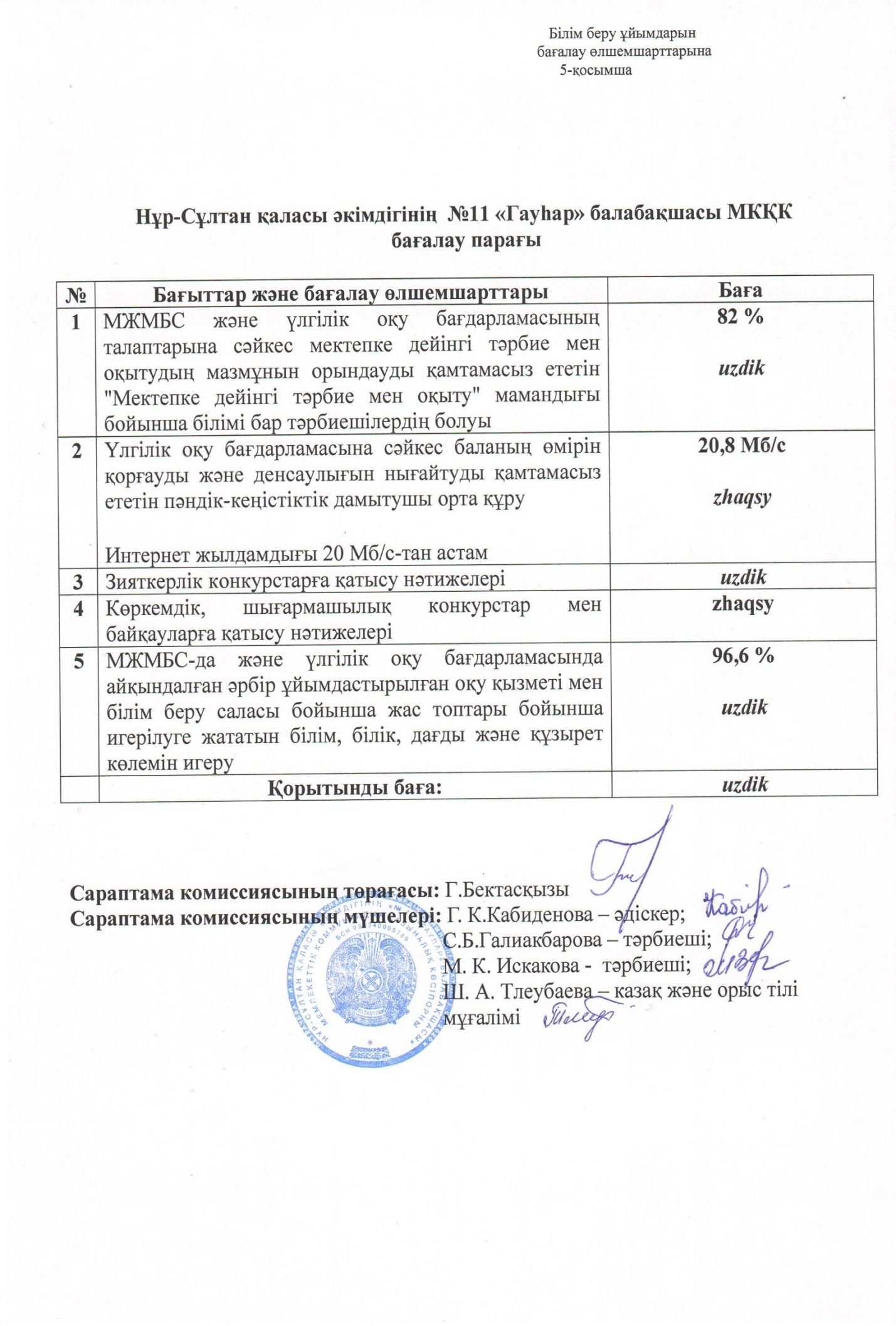 Білімі2017-2018оқу жылы2017-2018оқу жылы2018-2019 оқу жылы 2018-2019 оқу жылы 2019-2020 оқу жылы 2019-2020 оқу жылы 2020-2021 оқу жылы2020-2021 оқу жылы2021-2022 оқу жылы2021-2022 оқу жылыБілімісаны % саны % саны % саны%саны % Барлық педагог11100%11100%8100 %1010011100Жоғары763,6%763,6%450%770872,7%Арнайы орта436,4%436,4%450 %330327,3%Санаты2017-2018оқу жылы2017-2018оқу жылы2018-2019 оқу жылы 2018-2019 оқу жылы 2019-2020 оқу жылы 2019-2020 оқу жылы 2020-2021 оқу жылы2020-2021 оқу жылы2021-2022 оқу жылы2021-2022 оқу жылыСанатысаны % саны % саны % саны%саны % Барлық педагог11100% 11100% 8100%1011100%Жоғарғы436,4% 436,4% 112,5 %330--Бірінші санат2 18,2% 218,2% 337,5%440545.5%Екінші санат2 18,2% 218,2% 225 %330327,3%Педагогсарапшы- ---------Педагогмодератор- ---------Педагог зертеуші--------19%Санаты жоқ327,2% 327,2% 225%0218.2%Оқу жылы 20 - 30 жылға дейін 30 - 35 жылға дейін  35- 45 жылға дейін 45 жылға дейін 2017-2018 3-27,2 % - 4- 36,4 % 4- 36,4 % 2018-2019 3- 27,2 % -4- 36,4 % 4 -36,4 % 2019-20202- 25 % -2- 25 % 4 -50 % 2020-20212-20%-4- 40%4- 40%Педагогикалық өтілі 2017-2018  оқу жылы 2017-2018  оқу жылы 2018-2019 оқу жылы2018-2019 оқу жылы2019-2020 оқу жылы2019-2020 оқу жылы2020-2021 оқу жылы2020-2021 оқу жылы2021-2022оқу жылы2021-2022оқу жылысаны % саны % саны % саны % саны % барлығы  11 1001110081001010011100%0- 5 жылға дейін 3 27,3 3 27,3 22511019,1%5-10 жылға дейін 1 9,1 1 9,1 00 110218,2%10-15жылға дейін  4 36,4 4 36,4 225330218,2%15-20жылға дейін 2 18,2 2 18,2 337 440218,2%20 жылдан жоғары 19,1 19,1 112,5110436,3%№Аты-жөніБіліміБілімі, оқу орныарнайы біліміЛауазымыПед-қ еңбек өтіліСанаты1Гульпана БектасқызыЖоғарыЛ.Н.Гумилев атындағы Еуразия ұлттық университетіНеміс және қазақ тілі мұғаліміМеңгеруші21 жыл-Кабиденова Гульдарай КапбасовнаЖоғарыАстана университетіПедагогика және психологияҚайта даярлау курсы: КуәлікМектепке дейінгі ұйымдардың тәрбиешісіӘдіскер7 жыл 10 ай-3Абусагитова Айдана АсылханқызыАрнайы ортаГуманитарлық колледжіМектепке дейінгі ұйымдардың тәрбиешіТәрбиеші5 жыл 4 айІІ санат4Абылкасимова Нагима СлямовнаАрнайы ортаПавлодар педагогикалық училищесіМектепке дейінгі ұйымдардың тәрбиешіТәрбиеші21жылІ санат5Даврушева Билор ЭйнадиновнаЖоғарыМ.Х.Дулати атындағы Тараз өңірлік университетіМектепке дейінгі оқыту және тәрбиелеуТәрбиеші5 жылІІ санат6Искакова Майя КобеновнаЖоғарыОрталық Азия университетіПедагогика және психологияҚайта даярлау курсы: КуәлікМектепке дейінгі ұйымдардың тәрбиешісіТәрбиеші15 жылІ санат7Галиакбарова Салия БаткулаевнаАрнайы ортаПедагогикалық училищесіБалалар бақшасының тәрбиешісіТәрбиеші28 жылІІ санат8Тлеубаева Шынар АмангельдиновнаЖоғарыТараз инновациялықгуманитарлықуниверситетіҚазақ тілі мен әдебиетБілім беру «Жан қадам»КуәлікМектепке дейінгіұйымдарындағы орыс тілі мұғалімі Қазақ тілі және орыс тілі мұғалімі21 жыл 11айІ санат9Есенгулова Жумагуль СериковнаЖоғарыАкадемик Ә. Куатбек аттындағы халықтар достық университетіАқтөбе педдагогикалық училищеМектепке дейінгі мекемелердің тәрбиешісіДене шыныктыру және спортМектепке дейінгі оқыту және тәрбиелеу19 жыл 1 айІ санат10Мухатова Орал АймагамбетовнаЖоғарыЦелиноград музыкалық училищеМузыка мектебінің мұғаліміДене шынықтыру нұсқаушысы13 жыл 7 ай І санат11Баранбаева Айгуль СериковнаЖоғарыКөкшетау университететіпсихолог, психологияпәнінің оқытушысыПедагог - психолог15 жыл 7 айПедагог -зертеушір\с№ Педагогтар саны (пән мұғалімдерін қосқанда)Меңгеруші, әдіскерлер, тәрбиешілерСоның ішіндеСоның ішіндеҮлесіБағар\с№ Педагогтар саны (пән мұғалімдерін қосқанда)Меңгеруші, әдіскерлер, тәрбиешілерБаға "Мектепкедейінгітәрбие мен оқыту" мамандығыбойыншабілімі бар"Мектепкедейінгітәрбие мен оқыту" мамандығыбойыншабіліміжоқҮлесіБаға11179282 %үздікР/с№Топ атауыБала саныЖаскезеңдеріОқыту тілі1«Алтынай»25Ортаңғы тобыОрыс тілі2«Маржан»29Ересек тобыОрыс тілі3«Меруерт»29Мектепалды даярлық тобыҚазақ тілі4«Інжу»30Мектепалды даярлық тобыОрыс тіліР/с№Тегі, аты, әкесініңатыТуғанкүні, айы, жылыТоптыңатауыЖаскезеңдеріЖастоптары1Алекперов Тимур09.04.2018Алтынайортаңғы топ3 тен 4 ке2Амангелді Амели13.02.2018Алтынайортаңғы топ3 тен 4 ке3Бабкин Роман                 06.04.2018Алтынайортаңғы топ3 тен 4 ке4Бауыржанов Агзам22.08.2018Алтынайортаңғы топ3 тен 4 ке5Белая Александра           07.11.2017Алтынайортаңғы топ3 тен 4 ке6Бергазденова Фатима09.01.2018Алтынайортаңғы топ3 тен 4 ке7Бимаканова Малика09.02.2018Алтынайортаңғы топ3 тен 4 ке8Джамбулаева Томирис21.02.2018Алтынайортаңғы топ3 тен 4 ке9Жамалбек Мұса             11.07.2018Алтынайортаңғы топ3 тен 4 ке10Жомарт Дәулет             25.11.2017Алтынайортаңғы топ3 тен 4 ке11Капаров Саид30.10.2017Алтынайортаңғы топ3 тен 4 ке12Луциян Никита            13.01.2018Алтынайортаңғы топ3 тен 4 ке13Мирасұлы Али             21.09.2017Алтынайортаңғы топ3 тен 4 ке14Мирзоев Эмир30.03.2018Алтынайортаңғы топ3 тен 4 ке15Нурислямов Асанали22.05.2018Алтынайортаңғы топ3 тен 4 ке16Нұрлан Айзере	03.10.2017Алтынайортаңғы топ3 тен 4 ке17Нұрхан Әмір22.09.2017Алтынайортаңғы топ3 тен 4 ке18Сарсенова Жанерке23.06.2018Алтынайортаңғы топ3 тен 4 ке19Серік Амирхан             06.09.2017Алтынайортаңғы топ3 тен 4 ке20Силаева Каролина        27.03.2018Алтынайортаңғы топ3 тен 4 ке21Слам Іңкәр20.08.2018Алтынайортаңғы топ3 тен 4 ке22Слам Інжу20.08.2018Алтынайортаңғы топ3 тен 4 ке23Тавлетеев Ильсур         06.03.2018Алтынайортаңғы топ3 тен 4 ке24Утепова Мадина17.07.2018Алтынайортаңғы топ3 тен 4 ке25Юрчук Арсений03.01.2018Алтынайортаңғы топ3 тен 4 кеР/с№Тегі, аты, әкесініңатыТуғанкүні, айы, жылыТоптыңатауыЖаскезеңдеріЖастоптары1Абай Айлин28.09.2017Маржанересек топ4 тен 5 ке2Абай Айбатыр02.08.2017Маржанересек топ4 тен 5 ке3АйдосұлыАйназар22.05.2017Маржанересек топ4 тен 5 ке4Айнабекұлы  Тамерлан17.04.2017Маржанересек топ4 тен 5 ке5Амангелді  Искандер19.05.2017Маржанересек топ4 тен 5 ке6Аманжол Айдар27.05.2017Маржанересек топ4 тен 5 ке7Аманбек Төреғали02.10.2017Маржанересек топ4 тен 5 ке8Андросенко Валерия25.10.2017Маржанересек топ4 тен 5 ке9Бакытжан Арыстан29.07.2017Маржанересек топ4 тен 5 ке10Ералиева Айсана21.02.2017Маржанересек топ4 тен 5 ке11Ермұхамбет Амир18.07.2017Маржанересек топ4 тен 5 ке12Жантұрсын Айлана25.04.2017Маржанересек топ4 тен 5 ке13ЗулхарнайАдия12.06.2017Маржанересек топ4 тен 5 ке14Ибрагим Самал18.05.2017Маржанересек топ4 тен 5 ке15Қалмұрат Адина05.05.2017Маржанересек топ4 тен 5 ке16КамзинаКамила18.03.2017Маржанересек топ4 тен 5 ке17Козлова  Елизавета09.03.2017Маржанересек топ4 тен 5 ке18КошеновАлмас24.05.2017Маржанересек топ4 тен 5 ке19Кунанбаева Сафина09.03.2017Маржанересек топ4 тен 5 ке20Курахмедов Дамир19.02.2017Маржанересек топ4 тен 5 ке21Кульмирзаева Амина26.01.2017Маржанересек топ4 тен 5 ке22МендыбайЗере31.08.2017Маржанересек топ4 тен 5 ке23МерекеБатырхан18.04.2017Маржанересек топ4 тен 5 ке24СайлаубекЖангир14.03.2017Маржанересек топ4 тен 5 ке25Манарбек Минара07.05.2017Маржанересек топ4 тен 5 ке26Сергазынов Али12.01.2017Маржанересек топ4 тен 5 ке27Смаилова Каусар07.08.2017Маржанересек топ4 тен 5 ке28Примак Анастасия24.09.2017Маржанересек топ4 тен 5 ке29Щубеков Али22.02.2017Маржанересек топ4 тен 5 кеР/с№Тегі, аты, әкесініңатыТуғанкүні, айы, жылыТоптыңатауыЖаскезеңдеріЖастоптары1Абенов Амир23.07.2016ІнжуМектепалды даярлық тобы5 тен 62Айтмухамбетов Расул14.02.2016ІнжуМектепалды даярлық тобы5 тен 63Айтмухамбетова Рамина14.02.2016ІнжуМектепалды даярлық тобы5 тен 64Аманбеков Ибрагим10.02.2016ІнжуМектепалды даярлық тобы5 тен 65Бельтиков Иса09.01.2016ІнжуМектепалды даярлық тобы5 тен 66Болат Санжар06.04.2016ІнжуМектепалдыдаярлық тобы5 тен 67Буравский Макар27.04.2016ІнжуМектепалдыдаярлық тобы5 тен 68БерікСамира14.12.2016ІнжуМектепалдыдаярлық тобы5 тен 69БыковСтанислав30.01.2016ІнжуМектепалды даярлық тобы5 тен 610Габдрахманова Надира30.10.2016ІнжуМектепалды даярлық тобы5 тен 611Гайнулин Таир12.03.2016ІнжуМектепалды даярлық тобы5 тен 612Жақан Айзере30.09.2016ІнжуМектепалдыдаярлық тобы5 тен 613Ковалева Екатерина28.03.2016ІнжуМектепалдыдаярлық тобы5 тен 614Кириллов Демид05.03.2016ІнжуМектепалды даярлық тобы5 тен 615Коломиец Вольт10.03.2016ІнжуМектепалдыдаярлық тобы5 тен 616Кубашев Жангир02.04.2016ІнжуМектепалдыдаярлық тобы5 тен 617КунафинИгнат17.04.2016ІнжуМектепалды даярлық тобы5 тен 618Мейрамов Арлен13.07.2016ІнжуМектепалдыдаярлық тобы5 тен 619Мурзатай Айша12.09.2016ІнжуМектепалды даярлық тобы5 тен 620МұхтарТәуекел06.08.2016ІнжуМектепалды даярлық тобы5 тен 621Нестеров Илья09.02.2016ІнжуМектепалдыдаярлық тобы5 тен 622РайнбековаСамира15.06.2016ІнжуМектепалды даярлық тобы5 тен 623РаимбековНурсултан21.08.2016ІнжуМектепалдыдаярлық тобы5 тен 624Ряснов Илья13.02.2016ІнжуМектепалдыдаярлық тобы5 тен 625Сарсекова Аделя05.10.2016ІнжуМектепалдыдаярлық тобы5 тен 626СарсековаМалика05.10.2016ІнжуМектепалды даярлық тобы5 тен 627Симбай Айлин28.10.2016ІнжуМектепалдыдаярлық тобы5 тен 628Сыздыкова Аяна 01.06.2016ІнжуМектепалдыдаярлық тобы5 тен 629Туйгунова Карина03.01.2016ІнжуМектепалды даярлық тобы5 тен 630ЧиповойСвятослав30.08.2016ІнжуМектепалдыдаярлық тобы5 тен 6Р/с№Тегі, аты,ӘкесініңатыТуғанкүні, айы, жылыТоптыңатауыЖаскезеңдеріЖастоптары1Ануарқызы Алима13.04.2016МеруертМектепалды даярлық тобы5 тен 62АманбекИманғали20.06.2016МеруертМектепалды даярлық тобы5 тен 63Архатұлы Арнұр25.02.2016МеруертМектепалды даярлық тобы5 тен 64Азатқызы Айару11.11.2015МеруертМектепалды даярлық тобы5 тен 65Әбутәліп Заңғар02.02.2016МеруертМектепалды даярлық тобы5 тен 66БейсембаевШакарим25.03.2016МеруертМектепалды даярлық тобы5 тен 67Досаев Мансұр19.05.2016МеруертМектепалды даярлық тобы5 тен 68ЖанатАлихан15.10.2016МеруертМектепалды даярлық тобы5 тен 69Жунисалиев Ади01.11.2016МеруертМектепалды даярлық тобы5 тен 610КаирбековаРайана25.03.2016МеруертМектепалды даярлық тобы5 тен 611Кизатова Айзере17.10.2016МеруертМектепалды даярлық тобы5 тен 612Қарпыш Даниал24.05.2016МеруертМектепалды даярлық тобы5 тен 613Қуанышбек Альтаир08.04.2016МеруертМектепалды даярлық тобы5 тен 614Келмоханбет Гүлшат15.02.2016МеруертМектепалды даярлық тобы5 тен 615Марат Темірлан25.07.2016МеруертМектепалды даярлық тобы5 тен 616НуржаубайЖарас07.02.2016МеруертМектепалды даярлық тобы5 тен 617НыгметуллинаАлия05.05.2016МеруертМектепалды даярлық тобы5 тен 618ОмарханұлыАлимхан21.01.2016МеруертМектепалды даярлық тобы5 тен 619Орымбек Шыңғыс07.03.2016МеруертМектепалды даярлық тобы5 тен 620ОрымбаеваСамина14.01.2016МеруертМектепалды даярлық тобы5 тен 621ПугашбекБақдәулет19.08.2016МеруертМектепалды даярлық тобы5 тен 622Серик Алинүр04.03.2016МеруертМектепалды даярлық тобы5 тен 623Серикжан Айым26.12.2015МеруертМектепалды даярлық тобы5 тен 624ТемиргалинаЖанель10.05.2016МеруертМектепалды даярлық тобы5 тен 625ТоктыбаевАзим17.05.2016МеруертМектепалды даярлық тобы5 тен 626ТөлегенАйша21.03.2016МеруертМектепалды даярлық тобы5 тен 627ТұрсынжанАйсұлтан11.08.2016МеруертМектепалды даярлық тобы5 тен 628ХабиденАди04.04.2016МеруертМектепалды даярлық тобы5 тен 629ТойлыбекАсылхан16.02.2016МеруертМектепалды даярлық тобы5 тен 6Р/сДағдылар тізбесіОрта жас(3 жастан бастап)Орта жас(3 жастан бастап)Ересек жас(4 жастан бастап)Ересек жас(4 жастан бастап)Мектепалды жас(5 жастан бастап)Мектепалды жас(5 жастан бастап)Барлығы игерген %Барлығы игерген %Р/сДағдылар тізбесіТоптар саны/балалар саныДағдыларды игерген балалар саны %Топтар саны/балалар саныДағды-ларды игерген балалар саны %Топтар саны/балалар саныДағдылар-ды игерген балалар саны %Топтар саны/бала-лар саныДағдылар-ды игерген балалар саны %123456789101.ДенсаулықДенсаулық сақтау дағдылары1.Жеке бас гигиенасының алғашқы дағдыларын меңгереді.2.Дене шынықтыру.3. Дербес қимыл белсенділігі.4.Салауатты өмір салты Орта жас тобынының саны-1Балалар саны -25/2378%Ересек жас тобының саны-1Балалар саны – 29/2720 %Мектепалды жас топтарының саны-1Балалар саны-59/4087,3%Барлық топтар саны- 4/11390/ 46,3 %2.Қатынас-коммуникативтік тілдік дағдылар1. Қарым-қатынас мәдиеті 2. Тілдің грамматикалық құрлымы.3. Сөйлеудің дыбыстық мәдениеті.4. Сөздік қор.5. Байланыс-тырып сөйлеу.6. Шығарма-шылықпен тілдік қызмет.7. Шығарма-ларды қабылдауы.8. Сауат ашу негіздері.Орта жас тобынының саны-1Балалар саны -25/2382%Ересек жас тобының саны-1Балалар саны -29/2750 %Мектепалды жас топтарының саны-1Балалар саны-59/40127%Барлық топтар саны-411390/64,7%3. Таным Танымдық дағдылары1.Заттардың қасиеттерін бағдарлау.2. Қоршаған ортаны тану.3. Құрастыру дағдыылары.4. Жаратыластану негіздері.5. Матиматика негіздері6. Ізденіс және эксперименттік әрекет.7. Ақпаратпен жұмыс.Орта жас тобынының саны-1Балалар саны -25/2367 %Ересек жас тобының саны-1Балалар саны – 29/2745%Мектепалды жас топтарының саны-1Балалар саны-59/4099%Барлық топтар саны 4 /11390/52,9 %5. ШығармашылықШығармашылық дағдылар1.Музыкалық әрекет.2. Өнімді әрекет.3. Қоршаған ортаны эстетиклық қабылдауОрта жас тобынының саны-1Балалар саны -25/2382,6%Ересек жас тобының саны-1Балалар саны – 29/2740%Мектепалды жас топтарының саны-1Балалар саны-59838%Барлық топтар саны-4/11390/51,6%4. ӘлеуметӘлеуметтік дағдылар1.Мәдени мінез-құлық дағдыылары.2. Ересектермен және құрдаста-рымен өзара әрекет.3. Адамгершілік нормалары туралы түсінік.Орта жас тобынының саны-1Балалар саны -25/2388%Ересек жас тобының саны-1Балалар саны -29/2740 %Мектепалды жас топтарының саны-1Балалар саны-59/4093%Барлық топтар саны- 4/11390/55,3%Р/сТоптарДенсаулықКоммуникацияТанымШығармашылықӘлеуметР/сТоптарбастапқыбастапқыбастапқыбастапқыбастапқы1«Алтынай» ортаңғы тобы78826783882«Маржан» ересек тобы20504540403«Інжу» мектепалды даярлық тобы56727261614«Меруерт» мектепалды даярлық тобы3255272332ЖалпыжиынтығыЖалпыжиынтығы46%65%53%52%55%Р/сДағдылар тізбесіОрта жас(3 жастан бастап)Орта жас(3 жастан бастап)Ересек жас(4 жастан бастап)Ересек жас(4 жастан бастап)Мектепалды жас(5 жастан бастап)Мектепалды жас(5 жастан бастап)Барлығы игерген %Барлығы игерген %Р/сДағдылар тізбесіТоптар саны/ба-лалар саныДағдыларды игерген бала-лар саны %Топтар саны/балалар саныДағды-ларды игерген бала-лар саны %Топтар саны/балалар саныДағдыларды игерген балалар саны %Топтар саны/бала-лар саныДағдылар-ды игерген балалар саны %123456789101.ДенсаулықДенсаулық сақтау дағдылары1.Жеке бас гигиенасының алғашқы дағдыларын меңгереді.2.Дене шынықтыру.3. Дербес қимыл белсенділігі.4.Салауатты өмір салты Орта жас тобынының саны-1Балалар саны -2560 %Ересек жас тобының саны-1Балалар саны – 29/2778 %Мектепалды жас топтарының саны-1Балалар саны-59145%Барлық топтар саны- 4/113111/71 %2.Қатынас-коммуникативтік тілдік дағдылар1. Қарым-қатынас мәдиеті 2. Тілдің грамматикалық құрлымы.3. Сөйлеудің дыбыстық мәдениеті.4. Сөздік қор.5. Байланыстырып сөйлеу.6. Шығарма-шылықпен тілдік қызмет.7. Шығарма-ларды қабылдауы.8. Сауат ашу негіздері.Орта жас тобынының саны-1Балалар саны -2556 %Ересек жас тобының саны-1Балалар саны -29/2789 %Мектепалды жас топтарының саны-1Балалар саны-59125%Барлық топтар саны-4/113111/67%3. Таным Танымдық дағдылары1.Заттардың қасиеттерін бағдарлау.2. Қоршаған ортаны тану.3. Құрастыру дағдыылары.4. Жаратылыс-тану негіздері.5. Математика негіздері6. Ізденіс және эксперименттік әрекет.7. Ақпаратпен жұмыс.Орта жас тобынының саны-1Балалар саны-2544 %Ересек жас тобы-ның саны-1Бала-лар саны – 29/2779 %Мектепалды жас топтары-ның саны-1Балалар саны-59138%Барлық топтар саны- 4/113111/65 %4. Шығарма-шылықШығармашылық дағдылар1.Музыкалық әрекет.2. Өнімді әрекет.3. Қоршаған ортаны эстетиклық қабылдауОрта жас тобынының саны-1Балалар саны -2560 %Ересек жас тобының саны-1Балалар саны – 29/2785%Мектепалды жас топтарының саны-1Балалар саны-59138%Барлық топтар саны-4/113111/71%5. ӘлеуметӘлеуметтік дағдылар1.Мәдени мінезз-құлық дағдыылары.2. Ересектермен және құрдастарымен өзара әрекет.3. Адамгершілік нормалары туралы түсінік.Орта жас тобынының саны-1Балалар саны -2544 %Ересек жас тобының саны-1Балалар саны -29/2781%Мектепалды жас топтарының саны-1Балалар саны-59135%Барлық топтар саны- 4/113111/65%Р/с ТоптарДенсаулықКоммуникацияТанымШығармашылықӘлеуметР/с Топтарбастапқыбастапқыбастапқыбастапқыбастапқы1 «Алтынай» ортаңғы тобы60564460442 «Маржан» ересек тобы71897885813 «Інжу» мектепалды даярлық тобы80878680804 «Меруерт» мектепалды даярлық тобы6538525855ЖалпыжиынтығыЖалпыжиынтығы71%67%65%71%65%№АтауыХалқаралықРеспубликалықҚалалықБағаДиплом10uzdikДиплом I161uzdikДиплом II4uzdikДиплом III5uzdikCертификат35uzdikБАРЛЫҒЫ741uzdik№АтауыХалқаралықРеспубликалықҚалалықБағаГРАН ПРИ1zhaqsyДиплом11zhaqsyДиплом I61zhaqsyДиплом II2zhaqsyДиплом III4zhaqsyКүміс медалі1zhaqsyМадақтама грамота1zhaqsyСертификат2zhaqsyАлғыс хат1zhaqsyБАРЛЫҒЫ156zhaqsy№Сырқаттану-шылық2017Жалпы шама-мен %ауырып қалу2018Жалпы шамамен  %ауырып қалу2019Жалпы шамамен  %ауырып қалу2020% о общейзаболев-ти2021%  о общейзаболев-ти1.ЖРВИ35664%14265%33464%16567%13367%2.Ангина153%42%61%83%42%3.Пневмония81%52%102%----4.Бронхит529%2210%5611%239%1910%5.Желшешек366%84%41%11%41%6.Басқа аурулар8615%3717%10921%4619%3618%БарлығыБарлығы553218519243196№Мектепалды даярлықтобыныңатауыБаласаныҚатысқаныҚатыспағаны75 %-дан астам респонденттер тәрбиеленушілердің дайындық деңгейіне қанағаттанған1«Iнжу» даярлық тобы3028296,6%2«Меруерт» даярлық тобы2929096,6%